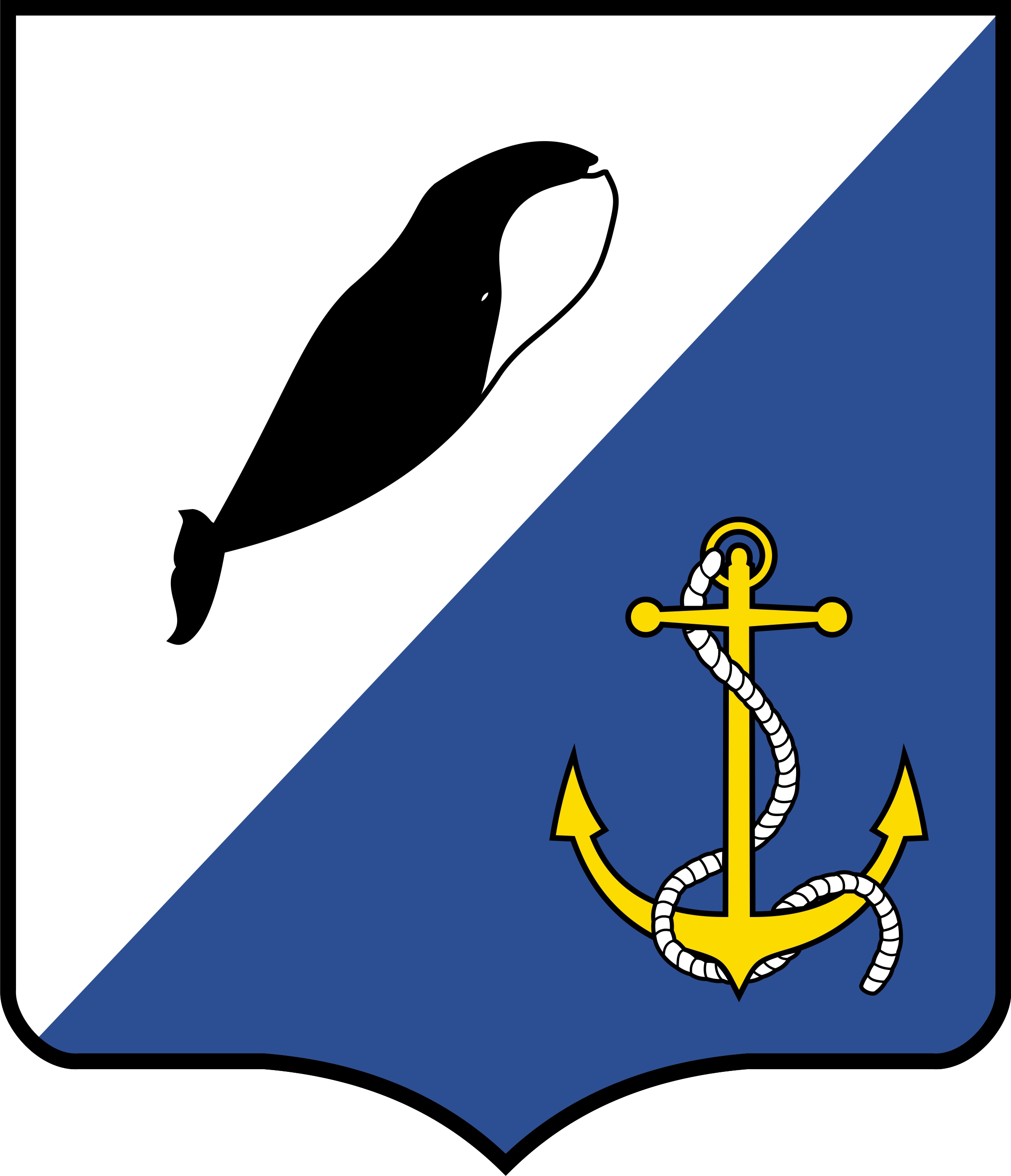 АДМИНИСТРАЦИЯ ПРОВИДЕНСКОГО ГОРОДСКОГО ОКРУГАПОСТАНОВЛЕНИЕ	Руководствуясь Постановлением Правительства Чукотского автономного округа от 24.03.2016 г. № 134 «Об утверждении Порядка разработки и утверждения административных регламентов осуществления муниципального контроля органами местного самоуправления муниципальных образований Чукотского автономного округа», Уставом Провиденского муниципального района,  Решением Совета депутатов Провиденского городского округа от 27.04.2016 г. № 273 «О мониторинге муниципальных нормативных правовых актов муниципального образования Провиденский городской округа», Постановлением администрации Провиденского муниципального района от 27.03.2013 г. № 66 «Об утверждении Порядка проведения антикоррупционной экспертизы нормативных правовых актов и проектов нормативных правовых актов администрации Провиденского муниципального района», администрация Провиденского городского округаПОСТАНОВЛЯЕТ:1. Определить Организационно-правовое управление администрации Провиденского городского округа уполномоченным органом на проведение экспертизы проектов административных регламентов осуществления муниципального контроля органами местного самоуправления Провиденского городского округа, на предмет оценки возможного положительного эффекта, а также возможных негативных последствий реализации административного регламента для юридических лиц и индивидуальных предпринимателей, в том числе:1) соответствие разработанного проекта административного регламента нормативным правовым актам большей юридической силы;2) обеспечение административным регламентом требований по оптимизации осуществления муниципального контроля;3) соблюдение требований к структуре административного регламента.Структурным подразделениям администрации Провиденского городского округа при подготовке проектов административных регламентов осуществления муниципального контроля, а также проектов нормативных правовых актов о внесении изменений в административные регламенты осуществления муниципального контроля, предусматривать на «листе согласования» следующие строки:«разработанный проект административного регламента соответствует  (не соответствует) нормативным правовым актам большей юридической силы;административный регламент обеспечивает (не обеспечивает) требования по оптимизации осуществления муниципального контроля;требования к структуре административного регламента соблюдены (не соблюдены)». В случае выявления негативных последствий реализации административного регламента для юридических лиц и индивидуальных предпринимателей, проект нормативного акта направляется разработчику, для доработки.Обнародовать настоящее постановление на официальном сайте администрации Провиденского городского округа по адресу: www.provadm.ru.Настоящее постановление вступает в силу с момента его подписания.Контроль за исполнение настоящего постановления возложить на заместителя главы администрации, начальника Организационно-правового управления – Рекуна Д.В.ЗаместительГлавы администрации	    В.В. ПарамоновПодготовлено:			Д.В. РекунСогласовано:		   Е.А. КрасиковаРазослано: дело, УПП, ОПУ (Рекун Д.В.), УФЭиИО, Архивный отдел, УСПот 15 июня 2016 г.№ 146п. ПровиденияОб экспертизе проектов административных регламентов осуществления муниципального контроля, а также проектов нормативных правовых актов о внесении изменений в административные регламенты осуществления муниципального контроля 